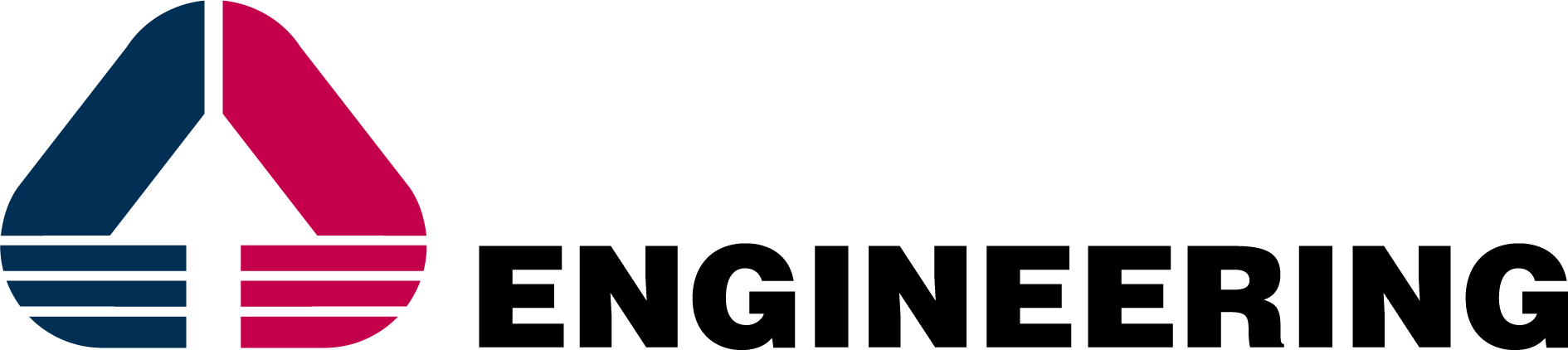 I laureandi e i neolaureati del Politecnico di Bari dei Corsi di laurea triennali e magistrali in Ingegneria Elettronica, Telecomunicazioni, Elettrica, Informatica, Automazione e Gestionale e i laureandi e i neolaureati dell’Università degli Studi di Bari Aldo Moro dei corsi di laurea in Economia, Matematica, Informatica, Fisica e Statistica sono invitati alRecruiting Day Engineering Ingegneria Informatica S.p.A.4 aprile 2017Ore 11.00Aula “ATTILIO ALTO" del Politecnico di BariCampus Universitario di Via Orabona n. 4 - BariSaluti IstituzionaliMagnifico Rettore del Politecnico di Bari, Prof. Eugenio Di Sciascioe Magnifico Rettore dell’Università degli Studi di Bari Aldo Moro, Prof. Antonio Felice UricchioGruppo Engineering e attività specifiche della direzione Ricerca e Innovazione Orazio VieleRicerca e Sviluppo Giuseppe SajevaCentro di Competenza ERP Ivo PallanteCentro di Competenza Big Data & AnalyticsGabriele RuffattiDirezione del Personale Daria D’AloiseAlla fine dell’incontro saranno raccolti i curricula che gli interessati avranno cura di portare con sé.L’evento è in collaborazione con gli Uffici Placement del Politecnico e dell’Università degli Studi di Bari.Si chiede di dare conferma della partecipazione registrandosi sul sito www.poliba.it  al seguente link http://www.poliba.it/it/placement/career-service e inserendo: “R.D. Engineering Spa 4.4.2017”